OBJETIVO = VERBO NO INFINITIVO + PROBLEMA A SER RESOLVIDO OU UMA INOVAÇÃO (TEMA) + ARTICULAÇÃO + BENEFÍCIOÉ o produto final das ações do Projeto, devendo ser descrito de forma objetiva.LISTA DE VERBOSAPOIAR, ANALISAR, APONTAR, APRESENTAR, AVALIAR, BUSCAR, CLASSIFICAR, COMPARAR, CONHECER, CONSTATAR, CONTRIBUIR, COORDENAR, DEBATER, DEMONSTRAR, DESCREVER, DESENVOLVER, DETERMINAR, DIFERENCIAR, DISTINGUIR, EMPREGAR, ESCOLHER, ESQUEMATIZAR, ESTRUTURAR, EXAMINAR, EXPLICAR.LISTA DE ARTICULAÇÃOAUXILIA, COMO SOLUÇÃO, ENTRE, FRENTE A, INFLUENCIA, NO/NA, PARA, PELO, PODE, PODE REFLETIR OU CONTRIBUIR, POR, PREJUDICA.JUSTIFICATIVA = RAZÃO / MOTIVO + PROBLEMAS / INOVAÇÃO + IMPORTÂNCIA / BENEFÍCIOSDeve-se responder às questões do porquê e para quê executar o Projeto. Deve-se explicar a importância do projeto em ajudar a resolver um problema ou uma demanda específica do local em que será executado.Levando em consideração o atual cenário sobre (tema do projeto), esse Projeto tem por motivação/ ou justifica-se por/ ou o interesse em realizar... (comece a apresentar os seus motivos, ou seja, os fatos que tornam o projeto importante).Os problemas relacionados   (tema do projeto) vão desde (liste os problemas) até (liste os problemas).Desta forma, é possível notar que (mencione o tema do projeto novamente) podeA responsabilidade de execução do Projeto.........., bem como da execução das atividades administrativas e operacionais serão pactuadas por meio de contrato de gestão, entre o XXXXXXXXXNesse sentido, torna-se fundamental a importância de um planejamento em que se possa articular todas as ações, procedimentos e recursos necessários para este fim. Para o cumprimento do referido projeto, as etapas de execução das atividades terão a seguinte ordem de atuação:Fase de Execução do Projeto;Fase de Monitoramento e Controle;Fase de Encerramento.FASE DE EXECUÇÃO DO PROJETO – Desenvolvimento das AtividadesPara execução do projeto serão realizadas as seguintes atividades, conforme as ações abaixo:Composição das equipes do projeto;Reunião com a Equipe de Gestão do Projeto;Integração da Equipe de Gestão e Equipe Técnica do Projeto;Capacitação da Equipe do Projeto;Aquisições dos Materiais de Consumo e Materiais Permanentes;Contratação de serviços de terceiros;..... Devem-se citar todas as ações que serão realizadas pelo projeto, estando de acordo com o previsto no plano qualitativo e quantitativo, bem como dos indicadores para monitoramento das ações. (O QUE FAZER?)As atividades serão realizadas xxxxxxxxxxxxx, as quais serão desenvolvidas conforme as ações abaixo:xxxxxxxxxxxxxxxxxxxxxxxxxFASE DE MONITORAMENTO E CONTROLE – Acompanhamento das AtividadesNa etapa de monitoramento e controle será realizada a definição dos indicadores, cuja finalidade será de avaliar o desempenho das atividades que foram executadas na Fase de Execução do projeto de modo a analisar suas viabilidades.Para execução dessa fase serão realizadas a(s) seguinte(s) etapa(s):Efetuar visitas técnicas para acompanhar as atividades do projeto;Realizar reuniões técnicas semestrais para acompanhamento do projeto;Acompanhar e levantar as informações para formulação dos relatórios de acompanhamento do referido projeto;Acompanhar e supervisionar as atividades;Execução física, operacional e monitoramento das atividades do projeto e,Monitorar e avaliar os processos de rendimento das ações.FASE DE ENCERRAMENTO – Cumprimento do ObjetoNa fase de encerramento das atividades do Projeto deve ser apresentado o “Termo de Encerramento” do Projeto. Neste termo deverão constar os esclarecimentos das dificuldades encontradas durante a vigência do projeto, bem como a descrição (em resumo), de todas as metodologias aplicadas no desenvolvimento das atividades.A responsabilidade da execução do Projeto XXXXXXXXXX será efetivada por intermédio da celebração do Contrato........ entre a (o) XXXXXXXXXXXXXX e a ..... .A Equipe de Gestão será responsável pelas atividades de planejamento, acompanhamento, gestão de ações, desenvolvimento dos relatórios de atividades e prestações de contas. A contratação dos profissionais se dará na forma...............................................................: XXXXXXXApós a assinatura do termo de ................................entre as partes envolvidas, a (o) XXXXXXX e após a determinação expressa ( que pode ser com a emissão de OS ou outro instrumento) para execução das metas/ações a serem desenvolvidas durante a vigência deste projeto.Caberá à Equipe de Gestão do Projeto definir o cronograma de reuniões para conhecer e entender os fluxos a serem seguidos durante a vigência do projeto, bem como, receber cópia dos relatórios mensais para o cumprimento das etapas e metas.A (O) XXXXXXXXXXXXXXX disponibilizará uma equipe técnica a fim de realizar atividades de capacitação, sem ônus para o projeto (se for o caso)No que tange as atividades de aquisição de materiais permanentes e de consumo, estas serão realizadas em consonância com a Lei Nº 8.666, de 21 de junho de 1993, que regulamenta o art. 37, inciso XXI, da Constituição Federal, e institui normas para licitações e contratos da Administração Pública e dá outras providências, assim como a contratação de serviços de terceiros (pessoa física e/ou jurídica) para a plena execução das atividades planejadas. Ainda, nessa etapa, serão divulgadas todas as ações do projeto e suas perspectivas para melhor andamento do plano.As ações do projeto serão acompanhadas pela coordenação designada pela (o) XXXXXXXXXX e por representantes da .................... a qual será apresentado o andamento das atividades por meio da Equipe Técnica do projeto.Deve-se demonstrar como as ações previstas no planejamento das ações serão realizadas, com intuito de se obter o melhor resultado, de forma a contribuir para manter a viabilidade e sucesso na execução do projeto. (COMO FAZER?)As atividades serão realizadas XXXXXXXXXXXXXXXXXXAs ações serão monitoradas pela equipe técnica designada pela Gestão de Planejamento, à qual será apresentado o andamento dos serviços executados pela equipe técnica do projeto, sendo esta responsável por acompanhar e levantar as informações para formulação dos relatórios de acompanhamento do referido projeto, acompanhar e supervisionar as atividades e monitorar e avaliar os processos de rendimento das ações.As informações deverão ser consolidadas pela Equipe de Gestão do projeto a cada dia 20 (vinte) do mês subsequente, para fins de prestação de contas ao órgão concedente do recurso e demais auditorias que se julgarem necessárias.6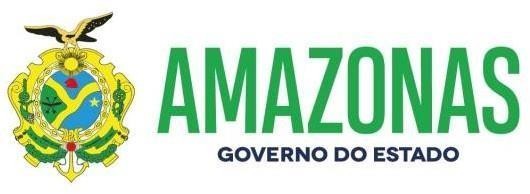 7O plano de aplicação de recursos será formulado e calculado de acordo com a especificação e necessidades de cada projeto.(*) Benefício pago somente para quem trabalha acima de 06 horas diária.(**) Conforme cláusula do Contrato	descrito abaixo, o pagamento do extrato de publicação doContrato de	é efetuado pela .(***) Incluir um valor para a taxa bancária.(****) Reservar 5% da vaga do quadro total da Equipe Técnica, para Contratação de Jovem Aprendiz.*Reserva de Contingência são orçamentos reservados para mudanças não planejadas, mas potencialmente necessárias no escopo e nos custos do projeto.Na qualidade de representante legal	DECLARA para devidos fins de prova juntoao Estado do Amazonas, para os efeitos e sob as penas do estabelecido no Código Penal Brasileiro, art. 299, que inexiste qualquer débito em mora com o Tesouro Nacional, Estadual ou Municipal ou situação de inadimplência junto a qualquer Órgão ou Entidade da Administração Pública que impeça a transferência de recursos.Pede Deferimento.Manaus,	de	de 2022.Representante legal da ProponentePLANO DE TRABALHO APROVADO.Manaus,	de	de 2022.Representante legal da Concedente do RecursoANEXOSI - IDENTIFICAÇÃO DO ORGÃO / ENTIDADE PROPONENTEI - IDENTIFICAÇÃO DO ORGÃO / ENTIDADE PROPONENTEI - IDENTIFICAÇÃO DO ORGÃO / ENTIDADE PROPONENTEI - IDENTIFICAÇÃO DO ORGÃO / ENTIDADE PROPONENTEI - IDENTIFICAÇÃO DO ORGÃO / ENTIDADE PROPONENTEI - IDENTIFICAÇÃO DO ORGÃO / ENTIDADE PROPONENTERAZÃO SOCIALRAZÃO SOCIALRAZÃO SOCIALCNPJCNPJCNPJENDEREÇOENDEREÇOENDEREÇOE-MAILE-MAILE-MAILMUNICÍPIOUFUFCEPCEP(DDD) FONEBANCOAGÊNCIAAGÊNCIACONTA CORRENTECONTA CORRENTEPRAÇA DE PAGAMENTOIDENTIFICAÇÃO DO DIRIGENTE DO ORGÃO / ENTIDADE PROPONENTEIDENTIFICAÇÃO DO DIRIGENTE DO ORGÃO / ENTIDADE PROPONENTEIDENTIFICAÇÃO DO DIRIGENTE DO ORGÃO / ENTIDADE PROPONENTEIDENTIFICAÇÃO DO DIRIGENTE DO ORGÃO / ENTIDADE PROPONENTEIDENTIFICAÇÃO DO DIRIGENTE DO ORGÃO / ENTIDADE PROPONENTEIDENTIFICAÇÃO DO DIRIGENTE DO ORGÃO / ENTIDADE PROPONENTECPFRGRGORGÃOEXPEDIDORORGÃOEXPEDIDORCARGOENDEREÇOENDEREÇOENDEREÇOCEPCEPCEPNOME DO FISCALNOME DO FISCALNOME DO FISCALNOME DO FISCALCARGO/FUNÇÃOCARGO/FUNÇÃORG/ORG. EXP.RG/ORG. EXP.CPFCPFMATRÍCULA FUNCIONALMATRÍCULA FUNCIONALTELEFONETELEFONETELEFONETELEFONEEMAILEMAILIV - ABRANGÊNCIA DO PROJETOIV - ABRANGÊNCIA DO PROJETOUnidades a serem beneficiadasDevem-se demonstrar as pessoas e localidades a serem beneficiadas, como por exemplo: População do Estado do Amazonas que necessite atendimento da XXXXXXXXX.Motivos referentes a escolha da localização do projetoDeve-se citar o motivo pelo qual o projeto será executado no local/cidade, devendo-se estar coerente com a justificativa apresentada no plano de trabalho.Motivos referentes a escolha da localização do projetoDeve-se citar o motivo pelo qual o projeto será executado no local/cidade, devendo-se estar coerente com a justificativa apresentada no plano de trabalho.VII – PERÍODO DE EXECUÇÃO DO PROJETOVII – PERÍODO DE EXECUÇÃO DO PROJETODURAÇÃO12 MESESVIII – METADeve indicar e quantificar os resultados esperados e os produtos, de modo a permitir a verificação de seu cumprimento, além da identificação dos beneficiários do projeto.ETAPA/FASEDESCRIÇÃOESPECIFICAÇÃO DAS AÇÕES PARA ATINGIR A META (ATIVIDADES)INDICADORQTDEEXECUÇÃO (MESES)EXECUÇÃO (MESES)ETAPA/FASEDESCRIÇÃOESPECIFICAÇÃO DAS AÇÕES PARA ATINGIR A META (ATIVIDADES)INDICADORQTDEINÍCIOTÉRMINOEtapa IFase de Iniciação.11º mês1º mêsEtapa II Fase dePlanejamento11º mês1º mêsEtapa IIIFase de Execução11º mês1º mêsRESUMO DO ORÇAMENTORESUMO DO ORÇAMENTORESUMO DO ORÇAMENTORESUMO DO ORÇAMENTODiscriminação da DespesaConcedente (R$)Total Geral (R$)Total Geral (R$)Discriminação da DespesaConcedente (R$)12MesesRecursos Humanos - Pessoal e Encargos Sociais0,000,000,00Despesas Operacionais (Custeio e Investimento)0,000,000,00SUBTOTAL0,000,000,00Reserva de contingência (3%)0,000,000,00TOTAL GERAL DO ORÇAMENTO0,000,000,00CONTRATAÇÃO DA EQUIPE TÉCNICACONTRATAÇÃO DA EQUIPE TÉCNICACONTRATAÇÃO DA EQUIPE TÉCNICACONTRATAÇÃO DA EQUIPE TÉCNICACONTRATAÇÃO DA EQUIPE TÉCNICACONTRATAÇÃO DA EQUIPE TÉCNICAEquipe TécnicaC/HQtdeValorValor MensalValor MesesEquipe TécnicaC/HQtdeValorValor Mensal12000,000,000,00000,000,000,00000,000,000,00000,000,000,00Subtotal PrazoSubtotal Prazo00,000,000,00MATERIAL DE CONSUMOMATERIAL DE CONSUMOMATERIAL DE CONSUMOMATERIAL DE CONSUMODiscriminaçãoQtdeValor MensalValor MesesDiscriminaçãoQtdeValor MensalTOTAL MATERIAL DE CONSUMOEQUIPAMENTOS E MATERIAL PERMANENTEEQUIPAMENTOS E MATERIAL PERMANENTEEQUIPAMENTOS E MATERIAL PERMANENTEEQUIPAMENTOS E MATERIAL PERMANENTEDiscriminaçãoQtdeValor MensalValor MesesDiscriminaçãoQtdeValor MensalTOTAL - EQUIPAMENTOS EMATERIALPERMANENTEPASSAGENS E DESPESAS COM LOCOMOÇÃO E DIÁRIASPASSAGENS E DESPESAS COM LOCOMOÇÃO E DIÁRIASPASSAGENS E DESPESAS COM LOCOMOÇÃO E DIÁRIASPASSAGENS E DESPESAS COM LOCOMOÇÃO E DIÁRIASDiscriminaçãoQtdeValor MensalValor MesesDiscriminaçãoQtdeValor Mensal12TOTAL- DESPESAS DE PASSAGENS E DIÁRIAS-SERVIÇOS DE TERCEIROSSERVIÇOS DE TERCEIROSSERVIÇOS DE TERCEIROSSERVIÇOS DE TERCEIROSSERVIÇOS DE TERCEIROSDiscriminaçãoTaxaQtdeValor MensalValor MesesDiscriminaçãoTaxaQtdeValor Mensal12Vale Refeição/Alimentação (*)5%R$Outros Serviços de Terceiros (***)Outros Serviços de Terceiros (***)Contratação de Jovem Aprendiz (****)Contratação de Jovem Aprendiz (****)TOTAL DE SERVIÇOS DE TERCEIROSTOTAL DE SERVIÇOS DE TERCEIROSSUBTOTAL DO ORÇAMENTO0,00DiscriminaçãoPorcentagem (%)Valor MesesDiscriminaçãoPorcentagem (%)12Reserva de contingência*3%0,00TOTAL RESERVA DE CONTINGÊNCIATOTAL RESERVA DE CONTINGÊNCIA0,00TOTAL GERAL DO ORÇAMENTO0,00CRONOGRAMA DE DESEMBOLSO (R$ 1,00)CRONOGRAMA DE DESEMBOLSO (R$ 1,00)CRONOGRAMA DE DESEMBOLSO (R$ 1,00)CRONOGRAMA DE DESEMBOLSO (R$ 1,00)CRONOGRAMA DE DESEMBOLSO (R$ 1,00)CRONOGRAMA DE DESEMBOLSO (R$ 1,00)CONCEDENTE ANO XXXX/ XXXX =CONCEDENTE ANO XXXX/ XXXX =CONCEDENTE ANO XXXX/ XXXX =0,00METAS1º MÊS2º MES3º MES3º MES4º MÊSMETAS0,000,000,000,000,00METAS5º MÊS6º MES7º MES7º MES8º MESMETAS0,000,000,000,000,00METAS9º MÊS10º MES11º MES11º MES12º MESMETAS0,000,000,000,000,00